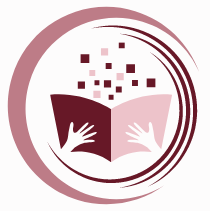 К О Н С П Е К Тза състезание по„Гражданско образование и международно сътрудничество“Държавна власт и гражданско общество.Върховенство на закона и правова държава.Форми на държавно управление.Структура и функции на основните институции на Република България.Демокрация и разделение на властите.Политически партии и граждански организации.Конституционни права и задължения на гражданите.Гражданско общество и гражданско участие.Нация и национална идентичност. Малцинствени групи.Договорът и собствеността в гражданското общество.Гражданите и икономиката.Европейският съюз – ценности, институции и функции.Глобализацията – причини и последици.Международни организации и сътрудничество.Военните конфликти и ценността на мира.Литература за подготовка:Учебник „Гражданско образование за 11. клас“ с автори: Христо Тодоров, Майя Грекова, Петя Кабакчиева, Луиза Славкова, Кирил Славчев, Изд. „Просвета“.Учебник „Гражданско образование за 12. клас“ с автори: Христо Тодоров, Георги Ганев, Майя Грекова, Петя Кабакчиева, Луиза Славкова, Кирил Славчев, Изд. „Просвета“.